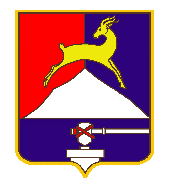 СОБРАНИЕ  ДЕПУТАТОВУСТЬ-КАТАВСКОГО ГОРОДСКОГО ОКРУГАЧЕЛЯБИНСКОЙ ОБЛАСТИТретье   заседание  РЕШЕНИЕ От    24.02.2021    № 5                                                          г. Усть-Катав   О назначении проведения собрания (схода) граждан            Рассмотрев обращения инициативных групп граждан Усть-Катавского городского округа о назначении собрания (схода) граждан,  в соответствии с  Федеральным законом от 06.10.2003 № 131-ФЗ «Об общих принципах организации местного самоуправления в Российской Федерации», Уставом Усть-Катавского городского округа, Собрание депутатов РЕШАЕТ:	1.Назначить  проведение собрания (схода) граждан для обсуждения   вопросов внесения инициативных проектов и их рассмотрения:1). По вопросу «Оснащение конференц-зала МКУ ДОУ «Ребячья республика» для проведения мероприятий в сфере образования, культуры и спорта» по адресу : г.Усть-Катав , МКР-3, офис МКУ ДОЦ «Ребячья республика» 25 февраля 2021 года в 17.00;2). По вопросу « Капитальный ремонт кровли  МКУ «СОК» по адресу: г.Усть-Катав, МКР-1,  д.1 территория МКУ «СОК» 25 февраля 2021 года в 18.00;3). По вопросу: «Проведение работ по текущему ремонту  памятников в Усть-Катавском городском округе»   26 февраля 2021 года в 14.00;4). По вопросу « Капитальный ремонт фасада здания  МКДОУ № 15» по адресу: г.Усть-Катав, МКР-2, д.45  26 февраля 2021 года в 17 часов 30 минут;5).По вопросу «Благоустройство прилегающей территории МКОУ ООШ № 4» по адресу: г.Усть-Катав, ул.Ломоносова, д.96а 26 февраля 2021 года в 17.00;6). По вопросу « Приобретение газового оборудования» по адресу: г.Усть-Катав, Парк Победы, ул.Степная  26 февраля 2021 года в 12.00;7). По вопросу «Отсыпка дорог частного сектора п.Паранино :ул.Лесная, ул.Октябрьская, ул.Сосновая» по адресу: г.Усть-Катав, ул.Октябрьская, д.13 26 февраля в 19.00;8). По вопросу «Отсыпка дорог частного сектора ул.Парижской коммуны от д.78-106- 420 метров, переулков от ул.Скрябинского д.142 через ул.Парижской коммуны, д.82 до ул.Некрасова д.59 и от ул. Парижской коммуны,д.98 в сторону ул.Некрасова, 69-310м, общей сложностью 730 метров по адресу: г.Усть-Катав, ул.Парижской коммуны, 117  26 февраля 2021 года в 19.00;9). По вопросу «Подготовка к празднованию Дня города -2021» по адресу : г.Усть-Катав, Центральная площадь города»  26 февраля 2021 года в 18.00410). По вопросу «Капитальный ремонт кровли здания МАОУ СОШ № 5» по адресу: г.Усть-Катав, МКР-2, д.18 26 февраля 2021 года в 13 часов 30 минут;11). По вопросу «Установка фонарей  уличного освещения» ( приложение)»по адресу: г.Усть-Катав МКР-2, д.31   27 февраля 2021 в 11.00;12). По вопросу «Устройство детского игрового городка на придомовой территории между многоквартирными домами №№ 44-46 по ул.Ленина» по адресу : г.Усть-Катав, ул.Ленина д.44, 46  27 февраля 2021 года в 12.00.2.Настоящее решение обнародовать на информационном стенде в здании администрации Усть-Катавского городского округа и разместить на официальном сайте администрации www.ukgo.su.3.Контроль за исполнением данного решения  возложить на председателя Собрания депутатов Усть-Катавского городского округа.Председатель Собрания депутатовУсть-Катавского городского округа                                        С.Н.Пульдяев